No PHP.ini  display_errors=On	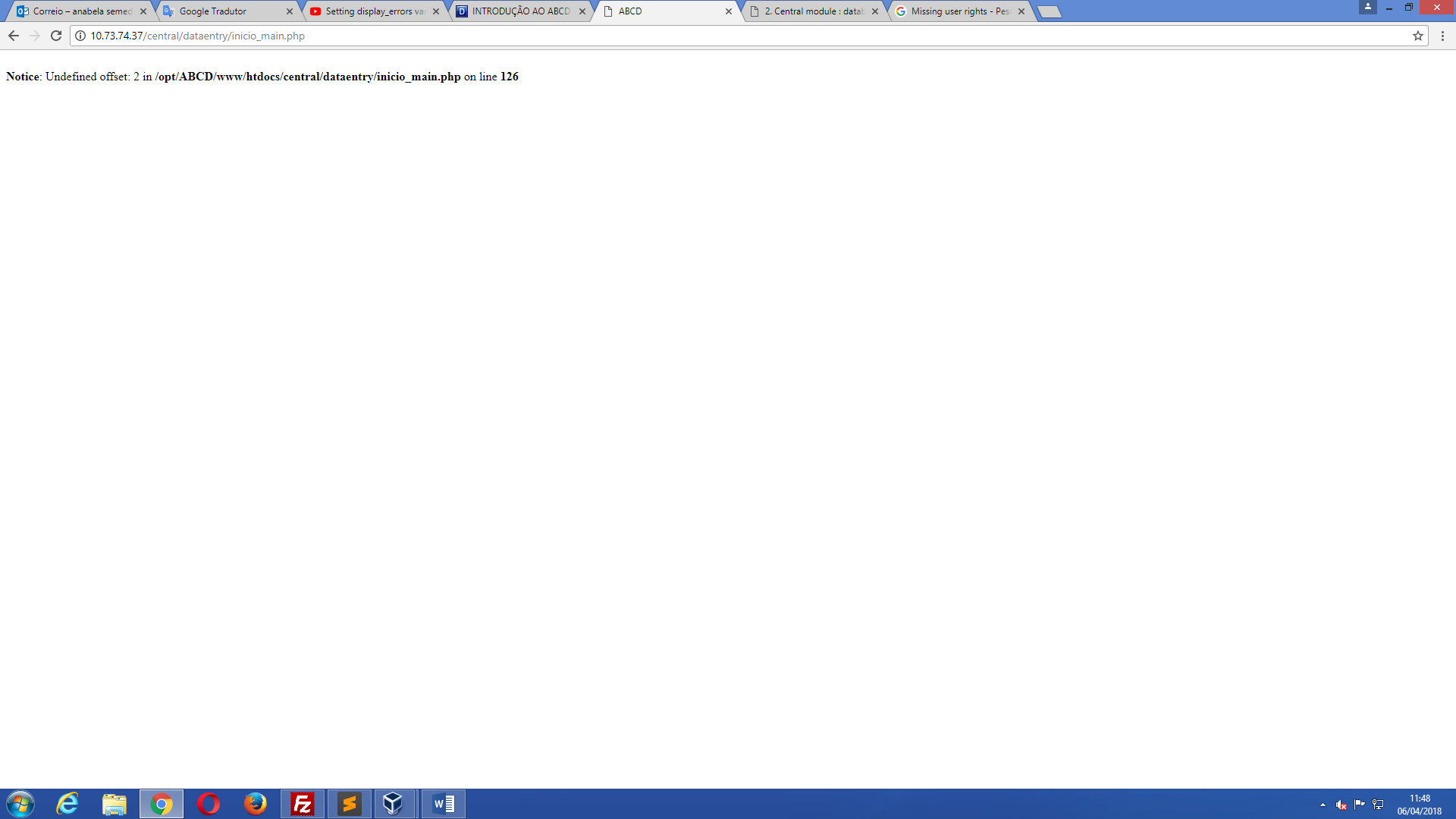 display_errors= Off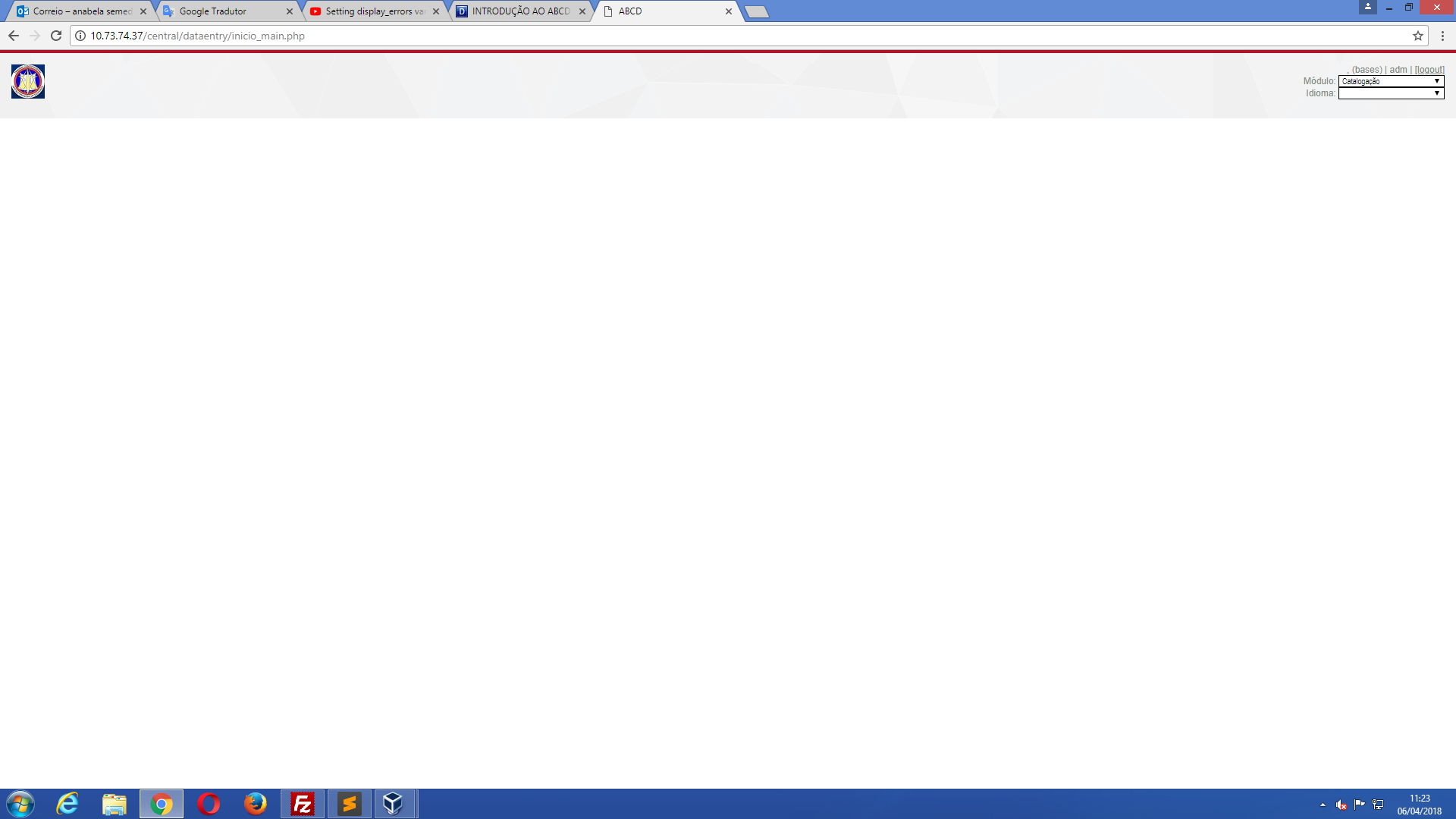 estatística parece tudo bem mas ao clicar não acontece nada 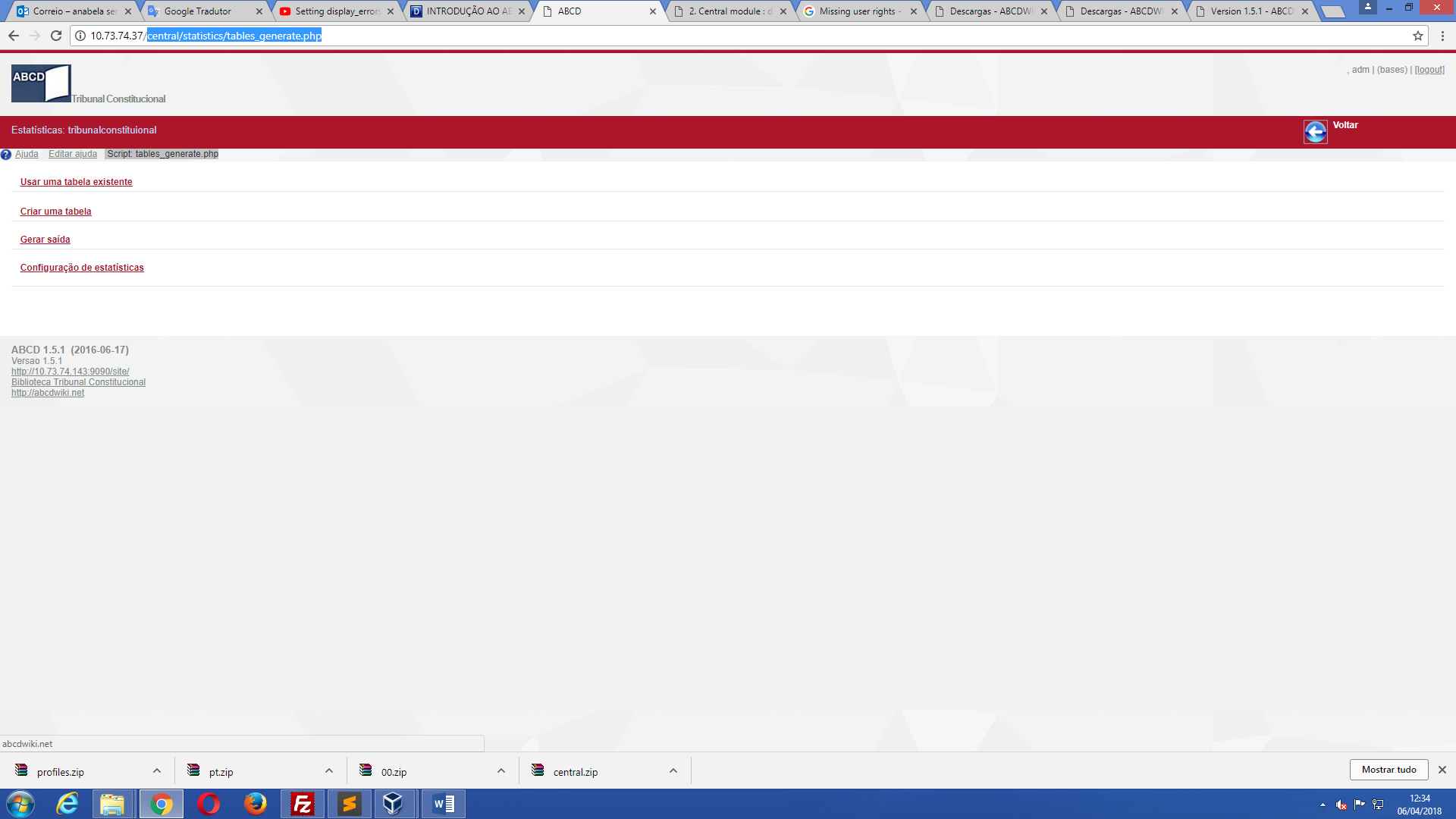 